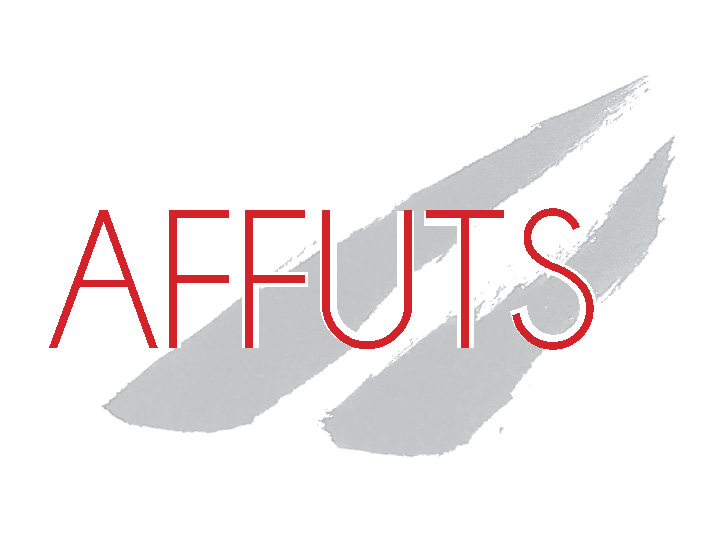 Vème SEMINAIRE AFFUTSSECONDE SESSIONSéminaire organisé avec le soutien de la Direction Générale de la Cohésion Sociale LES RECHERCHES EN TRAVAIL SOCIAL :STATUT DES CONNAISSANCES, PERSPECTIVES SCIENTIFIQUES ET INSTITUTIONNELLESSamedi 19 NOVEMBRE 2016  de 9h30 à 17hLieu : Centre de formation Saint Honoré 42-44 rue de Romainville-75019 PARISMétro 11 /station télégraphe ou T3 /porte des lilasEn 2016, l'AFFUTS propose un séminaire qui se donne pour objectif d'ouvrir un questionnement épistémologique relatif aux connaissances produites dans et par les recherches en travail social.Partant des concepts qui sont mobilisés et organisés dans les recherches en travail social, il s’agit d’approcher les modes et les types de connaissances produites et  repérer la nature des rapports qui en découlent vis-à-vis de la réalité problématisée.Une première session s'est déroulée le 12 mars 2016. Elle a engagé une réflexion à partir d'un travail d'analyse de productions de recherche de travailleurs sociaux qui a permis de dégager deux épistémologies qui pourraient rendre compte du statut des connaissances produites :une HERMENEUTIQUE de l’agir, quand elles visent explicitement la compréhension du sens de l’action.une PRAGMATIQUE, quand la compréhension des pratiques vise une transformation concrète de l’action. Pour les recherches analysées, le curseur se déplace entre ces deux pôles, selon qu'il s'agisse de produire des connaissances comme finalité ou comme moyen. OBJECTIFS DE cette SECONDE SESSION DU 19 NOVEMBRE (OUVERTE A TOUS)capitaliser les enseignements de la réflexion de la période mars-novembre 2016travailler la lisibilité des connaissances produites par les recherches en travail socialen tirer les conséquences en termes institutionnels pour la structuration de la recherche en travail social dans le cadre de la recomposition en cours des relations entre centres de formation des travailleurs sociaux et établissements d'enseignement supérieur et de recherche.RESPONSABLES DU SEMINAIRE POUR L'AFFUTS :   Joël CADIERE, Patrick LECHAUXQuelques mots sur l'AFFUTSCréée en 1993, l'AFFUTS vise à promouvoir la recherche en travail social.Recherche portant sur les pratiques, les acteurs, les institutions et les politiques du champ social.En lien étroit avec l'expérience des acteurs du social, praticiens chercheurs revendiqués ou non, car engagés de fait dans leurs façons de travailler le social dans des démarches d'enquête et de réflexivité sur cette expérience.Mais aussi avec les chercheurs professionnels qui sont attachés au fait qu'il y a de la connaissance dans l'action et que les savoirs se co-construisent avec les acteurs.L'association a activement oeuvré pour la création du doctorat en travail social et continue d'agir pour le développement et la reconnaissance du doctorat et des sciences du travail social.Elle est actuellement présidée par Marcel Jaeger, docteur en sociologie, professeur et Titulaire de la chaire de Travail social et d'intervention sociale au CNAM, Paris.PROGRAMME Samedi 19 NOVEMBRE 20169h30 : Accueil10h00 : Ouverture par Marcel Jaeger, Président de l'AFFUTS, Titulaire de la chaire de travail social et d'intervention sociale, Cnam 10h15 – La recherche, et plus particulièrement les recherches sociales aux prises avec les modèles herméneutique et pragmatique.Avec Louis QUERE, Dr de recherche émérite CNRS/EHESS et Claude de Jonckheere, professeur chercheur émérite HETS Genève.11h20 - Echange avec les participants
12h15 - Pause déjeuner

Après-midi (14h - 17h)14h : Deux tables rondes successives, composées chacune de 2 (3) intervenants sur le thème suivant : Quelles sont les connaissances produites par les recherches en travail social ? 15h30 - Echanges avec la salle16h 15 – Pause16h45 - Réintroduire ce travail dans son contexte scientifique et institutionnel 17h15 – Conclusion par Marcel Jaeger17h30 - Fin INSCRIPTION OBLIGATOIREVème SEMINAIRE AFFUTS   Samedi 19 Novembre 2016LES RECHERCHES EN TRAVAIL SOCIAL :STATUT DES CONNAISSANCES, PERSPECTIVES SCIENTIFIQUES ET INSTITUTIONNELLESNom: …………………………………………………………… Prénom ……………………………….Adresse personnelle: ……………………………….…………………………………………...………………………………………………………………………………………………….Adresse e.mail: ……………………………………Situation professionnelle:Fonction: ………………………………………………………….…………………………….Etablissement ou service: ………………………………………………………………………………………………………………………………………………INSCRIPTION par cette fiche et chèque A ENVOYER A : Dominique PATUREL trésorière, 2 rue l’Estiratge 34270 LES MATELLESAdhérents Affuts (cotisation déjà payée ou payée ce jour = 20 euros	Cotisation Affuts = 30 euros (15 euros pour les étudiants). Bulletin d'adhésion sur le site Effuts.orgAutres = 40 euros 				Ou Inscription à distance par le lien suivant : https://www.e-cotiz.com/app/site/2354-seminaire-affutsAU PLUS TARD LE 20 OCTOBRE 2016.A bientôt !